STEM Robotics and Programming ResourcesInterested in Robotics and or programming? Try out some of these sources to enhance your knowledge or just for fun!First Robotics CompetitionsFLL- FLL stands for First Lego League. In FLL a team of five to ten students, age nine to fourteen, build a robot using Lego parts to complete a specific yearly challenge. Find out more about FLL at: http://www.usfirst.org/roboticsprograms/fllFTC- FTC stands for First Tech Challenge. In FTC a team consists of three to ten students, who have started high school, build a robot using Lego, Tetrix, and homemade parts to solve a specific challenge every year. Find out more about FTC on the web at: http://www.usfirst.org/roboticsprograms/ftcWant to learn programming?Free Drag and Drop programmingScratch- Scratch is a good program for beginner programmers. It has a two-dimensional plane where you can place and create drawings and then use simple drag and drop programming to make your creations come to life! You can find scratch at: http://scratch.mit.edu/Alice- Alice is similar to Scratch, but it is a little more complex. Alice has a three dimensional plane where you can create three dimensional images and use drag and drop programming to have them do anything you want! You can find Alice at: http://www.alice.org/index.phpFree general programming tutorialsCode.org- Code.org has many good links and information regarding all types of programming in the tabs near the top of the page. Check it out at: http://code.org/learn/codehs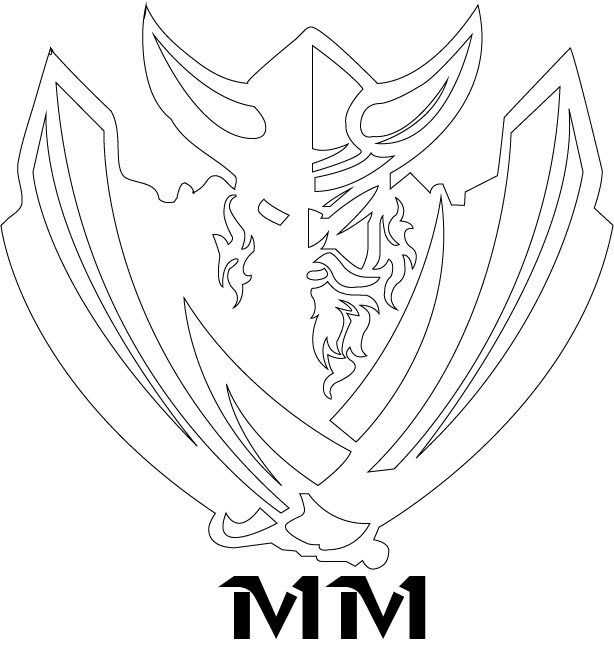 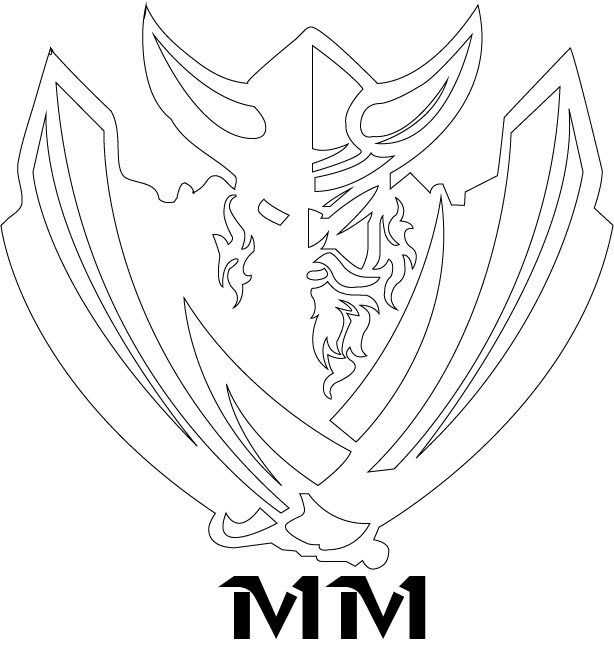 